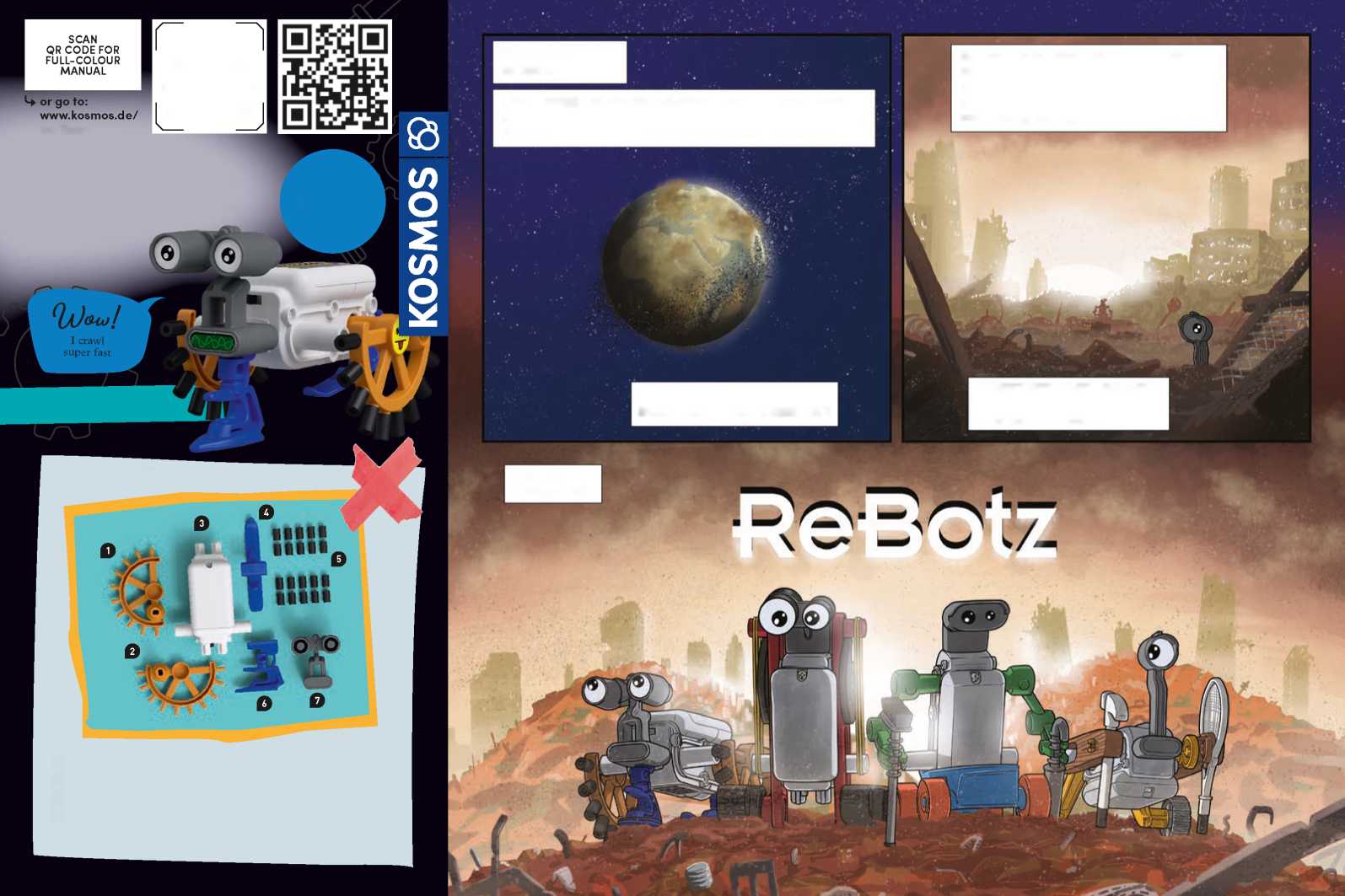 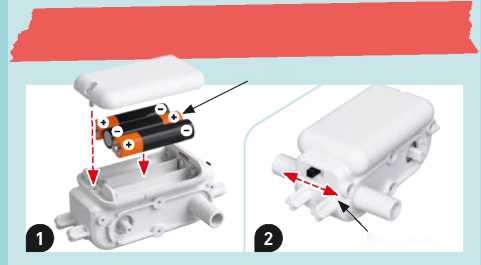 Baterijas drīkst ievietot, izņemt un nomainīt tikai pieaugušie.Modeļu darbināšanai ir nepieciešamas trīs AAA tipa baterijas (1,5 V, AAA/ LR03), kas nevar tikt iekļauta komplektā, jo tās derīguma termiņš ir ierobežots.Novērsiet īssavienojuma rašanos baterijās. Īssavienojums var izraisīt vadu pārkaršanu un bateriju eksploziju.Aizliegts vienlaikus izmantot dažādu veidu vai jaunas un lietotas baterijas.Baterijas jāievieto, ievērojot polaritāti (+ un -). Uzmanīgi iespiediet tās bateriju nodalījumā (1. attēls).Vienreizējās lietošanas baterijas nav jāuzlādē. Tās var eksplodēt!Uzlādējamās baterijas atļauts lādēt tikai pieaugušo uzraudzībā.Tukšās baterijas jāizņem no rotaļlietas.Novērsiet īssavienojuma rašanos padeves terminālī.Izlietotās baterijas izmetiet saskaņā ar vides aizsardzības noteikumiem, nevis sadzīves atkritumos.Izvairieties no bateriju deformācijas.- ROBOTA MONTĀŽA- ROBOTA MONTĀŽAx2— EKSPERIMENTI- KOMBINĒJIET REBOTZkosmos.de/rebotzReBotz detaļas var apmainīt viena ar otru, ļaujot izdomāt jaunas un trakas ReBotz kombinācijas. Varat apskatīt dažas idejas, noskenējot šo QR kodu.— UZLĪMESLūk, piemērs, kā izrotāt savu ReBot, izmantojot komplektā iekļautās uzlīmes.Detaļas0726010 AN 010723-EN / Master_1602574Rokasgrāmata "ReBotz - Rusty", pozīcijas nr. 7617059© 2022, 2023 Franckh-Kosmos Verlags-GmbH & Co. KG Pfizerstraße 5-7 ∙ 49 Štutgarte, VācijaProjekta vadība un teksts: Jonathan Felder Tehniskā produktu izstrāde: Björn Stolpmann Rokasgrāmatas dizaina koncepcija: Atelier Bea Klenk, Berlīne Rokasgrāmatas makets: komuniki, VircburgaIepakojuma dizaina koncepcija: Peter Schmidt Group, Hamburga Iepakojuma izkārtojums: Studio Gibler, ŠtutgarteManuālās fotogrāfijas: argfx, St. Ulrich am Waasen; Jamie Duplass (visas līmlentes)Iepakojuma fotoattēli: Aydt Design, PforcheimaKomikss: Daniel Alles, HamburgaŠo produktu un visas tā daļas aizsargā autortiesības. Jebkāda izmantošana ārpus šaurajām autortiesību likuma robežām nav atļauta bez izdevniecības piekrišanas un ir sodāma. Tas jo īpaši attiecas uz pavairošanu, tulkošanu, mikrofilmēšanu un glabāšanu un apstrādi elektroniskajās sistēmās, tīklos un informācijas nesējos. Mēs negarantējam, ka uz visu šajā produktā iekļauto informāciju neattiecas īpašumtiesības.Iespiests ĶīnāIespējamas tehniskas izmaiņas.Vai Jums vēl ir jautājumi?Mūsu klientu apkalpošanas dienests ar prieku jums palīdzēs: service@kosmos.de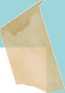 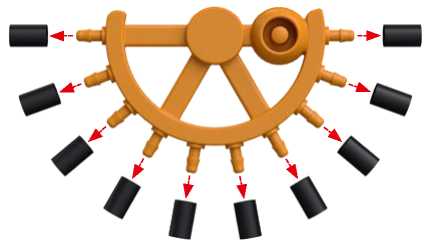 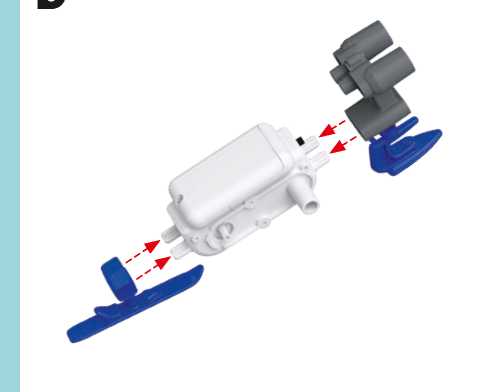 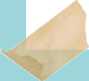 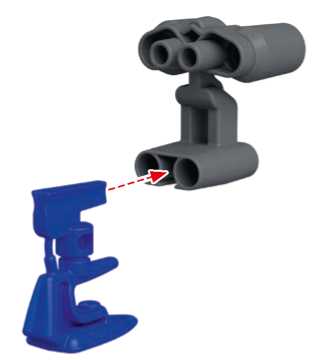 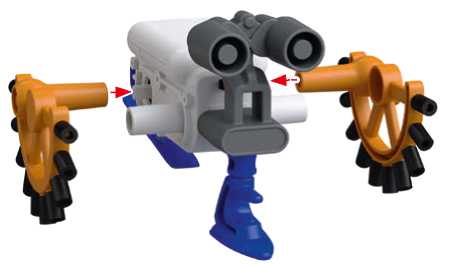 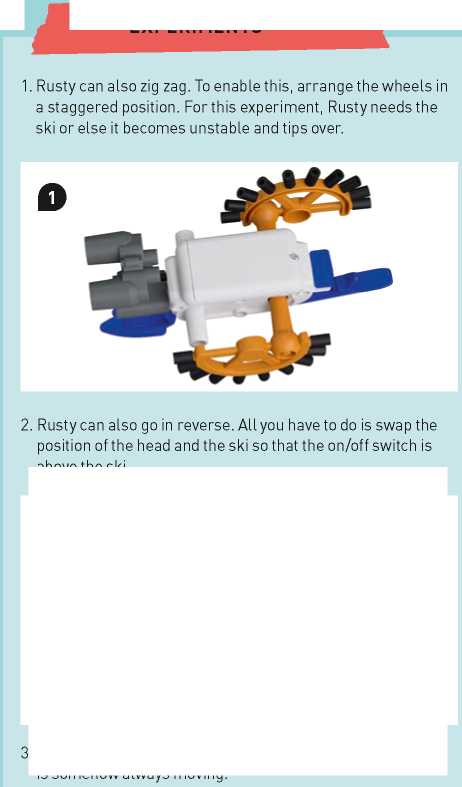 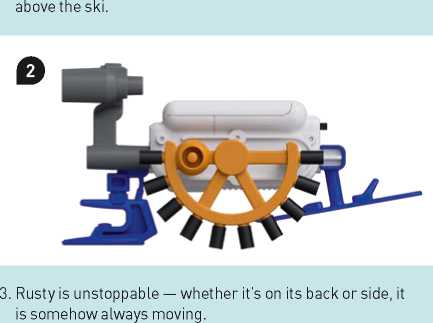 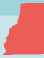 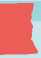 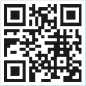 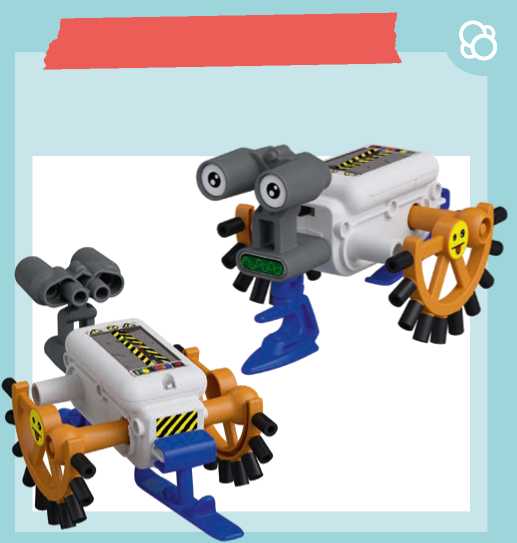 